Закаливание - Школа доктора Комаровскогоhttps://www.youtube.com/watch?v=6bYLJuI-m64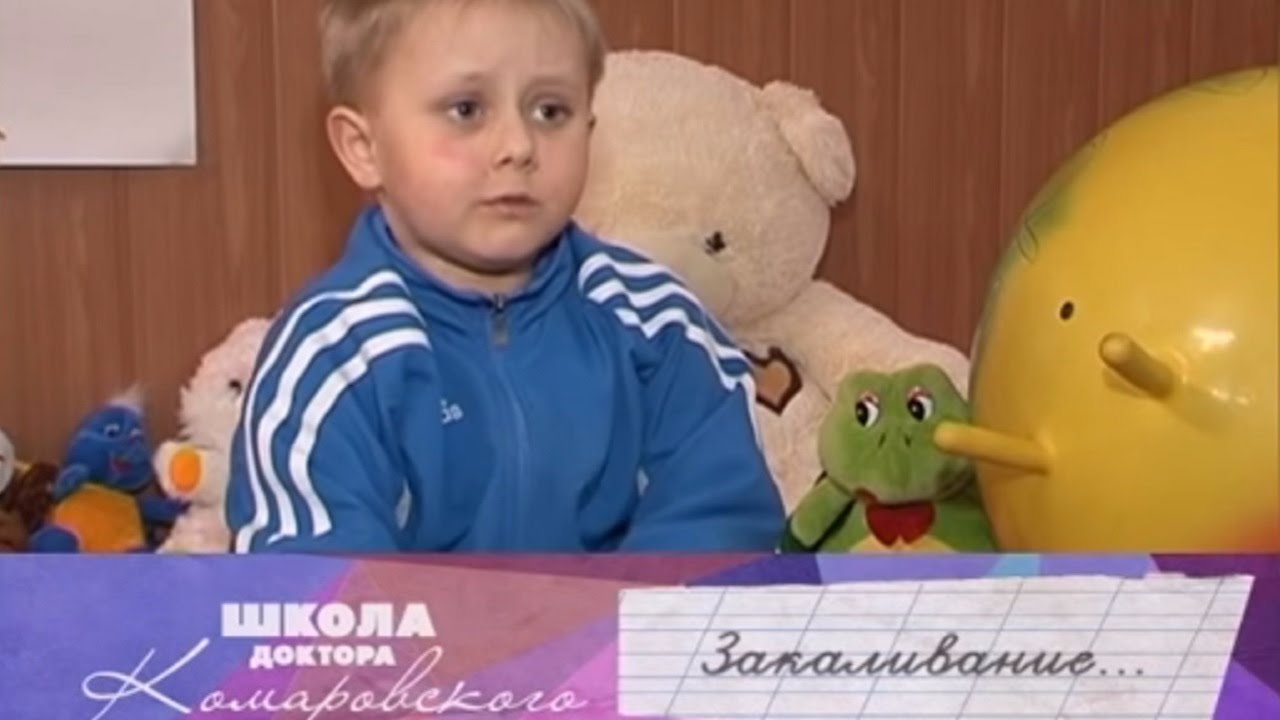 